Publicado en Rubí, Vallès Occidental el 02/12/2020 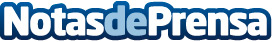 Repara tu Deuda cancela 25.734 € de deuda en Rubí (Barcelona) con la Ley de Segunda OportunidadLa cliente del despacho de abogados líder en la ley de la segunda oportunidad debía a 6 bancos diferentesDatos de contacto:Emma Morón900831652Nota de prensa publicada en: https://www.notasdeprensa.es/repara-tu-deuda-cancela-25-734-de-deuda-en Categorias: Nacional Derecho Finanzas Cataluña http://www.notasdeprensa.es